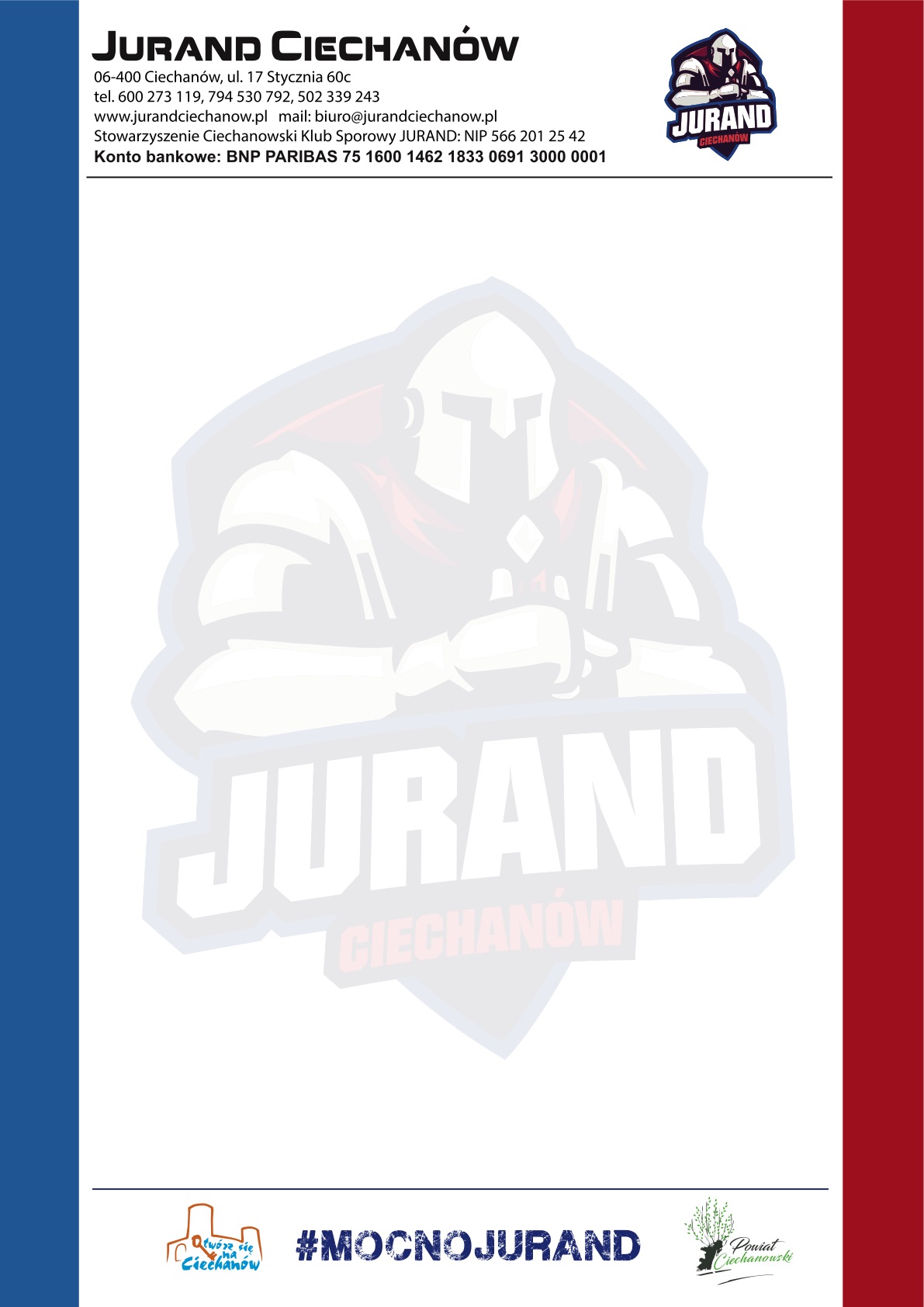 Zgłoszenie WstępneXXVII Ogólnopolski Turniej Mini Piłki Ręcznej Dziewcząt i ChłopcówCiechanów 12 – 14.05.2023Nazwa Klubu, szkoły:…………………………………………………………………………..Adres/kod/miejscowość:…………………………………………………………………….……………………………………………………………………………………………………………Telefon kontaktowy:……………………… e-mail:……………………………………….Drużyna dziewcząt:………………………..chłopców……………………………………Nazwisko i imię trenera drużyny dziewcząt:……..…………………………………Tel:........................................... E – mail:……………………………………….…….Nazwisko i imię drużyny chłopców: ……………………………………………………Tel:........................................... E –mail:……………………………………………..                                                                                                                      …………………………………………..                                                                                         (podpis i pieczątka)